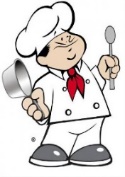 Jadłospis 25 - 29.03.2024r  UWAGA: W jadłospisie mogą wystąpić zmiany.                 Skład używanych produktów jest dostępny u Intendenta.śniadanieobiadpodwieczorekponiedziałekbawarka na mleku (7) – 150mlpieczywo mieszane (1) – 60gmasło (7) - 5gschab maślany - 15gsałata – 15gpomidor - 10ggruszka - 20galergeny: mleko, glutenzupa brokułowa z ziemniakami (9) - 250mlłazanki z mięsem mielonym i kapustą kiszoną (1) – 110mlsok owocowy - 250mlalergeny: gluten, selerchałka (1, 3) – 30gżurawina – 10gmleko waniliowe (7) - 150mlalergeny: mleko, gluten, jajkawtorekkasza manna na mleku (1, 7) – 250mlpieczywo mieszane (1) – 60gmasło (7) – 6ghumus z buraka – 15gogórek kiszony - 15gjabłko - 40galergeny: mleko, glutenzupa pomidorowa z ryżem (1, 9) - 250mlkluski śląskie z cebulką (3) – 90gsurówka warzywna (9) -40gherbata malinowa - 250mlalergeny: seler, gluten, jajkaserek waniliowy (7) - 150gśliwka suszona - 10galergeny: mlekośrodakakao (7) - 150mlpieczywo mieszane (1) – 60gmasło (7) - 5gserek śmietankowy (7) - 15gkiełki – 10gpapryka kolorowa - 10gkiwi - 50galergeny: mleko, glutenzupa wiedeńska (9) – 250mlnugetssy z kurczaka (1, 3, 7) – 80gziemniaki z koperkiem – 150gwarzywa na parze z bułką tartą (1) - 40gwoda - 200mlalergeny: seler, gluten, jajkomaślanka truskawkowa (7) – 150m (wyrób własny)waza do chrupania (1) - 10galergeny: mleko, glutenczwartekjogurt z granolą owocową (1, 7) – 150gbułka maślana (1, 3) - 30gogórek kiszony - 40galergen: gluten, mleko, jajkazupa wiejska z natką kiełbasą i ziemniakami (9) - 250mlryż z jabłkiem i jogurtem (7) - 90gherbata miętowa - 200mlalergen: ryba, gluten, jajkobułka paryska (1, 7) - 40gmasło (7) – 6gser żółty (7) – 15gpomidor - 15gszczypior - 10gmleko (7) - 150mlalergeny: mlekopiątekkawa inka na mleku (1, 7) – 150mlpieczywo mieszane (1) – 60gmasło (7) – 5gjajko gotowane (3) – 40gszynka pieczona - wyrób własny - 15grzodkiewka - 10gszczypiorek - 10gmandarynka - 40galergeny: mleko, gluten, jajkazupa owocowa z makaronem (1) – 250mlfilet z dorsza w złotej panierce (3, 4) - 70gziemniaki z koperkiem - 120gsurówka z kapusty pekińskiej z jabłkiem, marchewką i kukurydzą (3, 10) - 80gwoda – 200ml  alergeny: seler, jajko, gluten, gorczycababeczki wielkanocne z lukrem (1, 3, 7) – 50gjabłko - 30gkakao (7) - 150mlalergeny: mleko, gluten, jajko